LIFE CENTRUMADATKEZELÉSI TÁJÉKOZTATÓ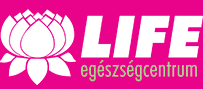 A természetes személyeknek a személyes adatok kezelése tekintetében történő védelméről és az ilyen adatok szabad áramlásáról, valamint a 95/46/EK irányelv hatályon kívül helyezéséről szóló az Európai Parlament és a Tanács 2016/679 rendelete (a továbbiakban: GDPR) valamint az információs önrendelkezési jogról és az információszabadságról 2011. évi CXII. törvény előírja az érintettek előzetes tájékoztatást.Az alábbi tájékoztatással e jogszabályi kötelezettségünknek teszünk eleget. A tájékoztatóban szereplő fogalmak alatt a GDPR-ben, illetve a hazai jogszabályokban meghatározott fogalmakat kell érteni, a nem szabályozott kérdésekben a GDPR, illetve amennyiben nem ellentétes a hazai jogszabályait kell alkalmazni. Telefonhívás, írásbeli, illetve elektronikus kommunikáció során az adatkezelőre vonatkozó információn és az adatkezelés céljának ismertetésén túl jelen tájékoztatóra hivatkozunk.JELEN ADATKEZELÉSI TÁJÉKOZTATÓ TARTALMA(A ctrl gomb lenyomása mellett az érdeklődési körébe tartozó témára kattintva a tartalomjegyzékben kiválasztott szöveg jelenik meg)1.	ADATKEZELŐ ÉS KÉPVISELŐJÉNEK MEGNEVEZÉSE, ELÉRHETŐSÉGE	22.	ADATVÉDELMI TISZTVISELŐ MEGNEVEZÉSE ELÉRHETŐSÉGE	23.	AZ ADATKEZLŐ ADATFELDOLGOZÓI	24.	ADATKEZELÉS CÉLJA, KEZELT ADATOK	34.1  Az adatkezelővel való kapcsolatfelvétel körében kezelt adatok	34.2	A betegellátással összefüggő adatkezelések:	44.3	A szerződés teljesítéséhez kapcsolódó fizetési kötelezettség teljesítése	84.4	A cookie-kal kapcsolatos adatkezelés	84.5	Az önéletrajzokkal kapcsolatos adatkezelés	94.6	Az ingatlan kamerás védelme	105	MILYEN ADATBIZTONSÁGI INTÉZKEDÉSEKET ALKALMAZUNK ADATAI VÉDELMÉBEN?	126	MILYEN JOGOK ILLETIK MEG SZEMÉLYES ADATAI KEZELÉSE SORÁN?	137	ADATKEZELÉSEKHEZ KAPCSOLÓDÓAN ÉRVÉNYESÍTHETŐ JOGOK	15ADATKEZELŐ ÉS KÉPVISELŐJÉNEK MEGNEVEZÉSE, ELÉRHETŐSÉGEADATVÉDELMI TISZTVISELŐ MEGNEVEZÉSE ELÉRHETŐSÉGEAz adatkezelő adatvédelmi tisztviselője:dr. Kozma Gergely e.v. 52286010 www.adatorom.hu, info@adatorom.hu, 06-30-3889943  AZ ADATKEZLŐ ADATFELDOLGOZÓI ADATKEZELÉS CÉLJA, KEZELT ADATOKAz adatkezelő a jelen tájékoztatóban szereplő adatokat maga gyűjti, az adatok kezelését a következő célokból végzi, a megadott céltól eltérő adatkezelést – amennyiben külön feltüntetésre nem kerül – nem végez:4.1  Az adatkezelővel való kapcsolatfelvétel körében kezelt adatokAz adatkezelő honlapján (http://lifecentrum.hu/bejelentkezes/) a felhasználók telefonon keresztül bejelentkezhetnek rendelési időre, e-mail üzenetet küldhetnek abból a célból, hogy az érdeklődési körükbe tartozó szolgáltatásokról további információt kapjanak. A betegellátással összefüggő adatkezelések:Az adatkezelő a betegellátással, mint nyújtott szolgáltatással kapcsolatban az adatkezelő és Ön között speciális megbízási szerződéses jön létre. A szerződés teljesítéséhez kapcsolódó fizetési kötelezettség teljesítéseA szerződés teljesítéséhez kapcsolódóan az adatkezelő számlát, készpénzes fizetés esetén pénztárbizonylatot állít ki magánszemély részére is.A cookie-kal kapcsolatos adatkezelésAz adatkezelő honlapján http://lifecentrum.hu/ a felhasználói élmény fokozása céljából cookie-kat alkalmaz. Az adatkezelő honlapja egyes részeinek letöltésekor bizonyos esetben kisméretű adatfájlok, ún. cookie-k, azaz ’sütik’ kerülnek a látogató számítógépére.Önt, aki a Life Egészségcentrum weboldalát meglátogatja, jelen szabályzattal tájékoztatjuk a sütik alkalmazásáról. A Life Egészségcentrum a cookie-k alkalmazása során személyes adatkezelést nem végez, mivel technikailag elengedhetetlenül szükséges munkamenet (session) sütiket és osztályozatlan sütiket alkalmaz. Jelen szabályzatban a „cookie” (süti) kifejezéssel azokra a cookie-kra és egyéb, hasonló technológiai megoldásokra utalunk, amelyekre az EU elektronikus hírközlésben alkalmazandó adatvédelmi irányelve vonatkozik.MI A COOKIE?A cookie-k olyan kisméretű adatfájlok, amelyeket a webhely kérésére a webböngésző program eltárol a felhasználó számítógépén vagy mobileszközén. A cookie engedélyezi a webhely számára, hogy átmenetileg „megjegyezze” az Ön meghatározott műveleteit vagy beállításait azáltal, hogy a webhely böngészése során minden oldalbetöltéskor elküldi a webhelynek ezen tárolt információ(ka)t. A cookie-ban tárolt információhoz kizárólag az a böngészőprogram (vagy egyéb szoftver) fér hozzá, amely a felhasználó számítógépén létrehozta azt. Minden cookie előre meghatározott ideig (lejárati idő) tárolódik a felhasználó eszközén, ezt követően automatikusan törlésre kerül. A legtöbb internetböngésző támogatja a cookie-kat, a felhasználók viszont beállíthatják, hogy a böngésző visszautasítson bizonyos típusú cookie-kat vagy adott cookie-kat. A felhasználók továbbá bármikor törölhetik a cookie-kat böngészőprogramukból.MIÉRT HASZNÁLUNK COOKIE-KAT?Weboldalunk használata során keletkező cookie-kat az alábbi célokra használjuk:a weboldal helyes működésének biztosításalátogatói viselkedés vizsgálata (webanalitika)MILYEN TÍPUSÚ COOKIE-KAT HASZNÁLUNK?Saját cookie-kWebhelyeinken saját cookie-kat használunk.A saját cookie-k a Life Egészségcentrum tulajdonát képező domainről származnak, és felhasználói beállítások azonosítására, illetve alapvető webhelyfunkciók működtetésére és megjelenítésére használatosak.Technikailag szükséges cookie-kA szükséges cookie-k a honlap használhatóságához kellenek, amelyek a honlap alapvető funkcióinak használatához nélkülözhetetlenek. Ez az azonosító szükséges ahhoz, hogy a weboldal bizonyos funkciói – pl. tartalommegjelenítés, weboldal biztonságos területeinek megjelenítése – megfelelően működjenek. A cookie tartalma a weboldalt kiszolgáló szerver által generált egyedi azonosító. A szükséges coookie az érintett személy azonosításra alkalmas információt nem tartalmaz, az intézmény személyes adatkezelést e körben nem folytat.Osztályozatlan cookie-kAz osztályozatlan cookie-k kategorizálása még folyamatban van, az egyedi cookie-k biztosítóival együtt. Az intézmény a statisztikai cookie-k által személyes adatkezelést nem végez. HOGYAN UTASÍTHATJA EL ÉS TÖRÖLHETI A COOKIE-KAT?A sütik használatának elfogadása, engedélyezése nem kötelező. Használhatja böngészőprogramját inkognitó/privát módban. Konfigurálhatja  böngészőprogramja beállításait, hogy az utasítsa el az összes cookie-t, Ön által megadott cookie-kat, vagy harmadik felek által használt cookie-kat, vagy hogy jelezze, ha a rendszer éppen egy cookie-t küld.  A legtöbb böngésző ugyan alapértelmezettként automatikusan elfogadja a sütiket, de ezek általában megváltoztathatóak annak érdekében, hogy megakadályozható legyen az automatikus elfogadás és minden alkalommal felajánlja a választás lehetőségét.
Javasoljuk, hogy kizárólag modern webböngészőt használjon és mindig telepítse a szoftverfrissítéseket, hogy a böngésző megfelelően biztosítsa személyes adatainak védelmét.A legnépszerűbb böngészők süti beállításairól az alábbi linkeken tájékozódhat
• Google Chrome: https://support.google.com/accounts/answer/61416?hl=hu
• Firefox: https://support.mozilla.org/hu/kb/sutik-engedelyezese-es-tiltasa-amit-weboldak-haszn
• Microsoft Internet Explorer 11: http://windows.microsoft.com/hu-hu/internet-explorer/delete-manage-cookies#ie=ie-11
• Microsoft Internet Explorer 10: http://windows.microsoft.com/hu-hu/internet-explorer/delete-manage-cookies#ie=ie-10-win-7
• Microsoft Internet Explorer 9: http://windows.microsoft.com/hu-hu/internet-explorer/delete-manage-cookies#ie=ie-9
• Microsoft Internet Explorer 8: http://windows.microsoft.com/hu-hu/internet-explorer/delete-manage-cookies#ie=ie-8
• Microsoft Edge: http://windows.microsoft.com/hu-hu/windows-10/edge-privacy-faq
• Safari: https://support.apple.com/hu-hu/HT201265Felhívjuk azonban a figyelmet arra, hogy előfordulhat, hogy bizonyos webhelyfunkciók vagy -szolgáltatások nem fognak megfelelően működni cookie-k nélkül.Elutasíthatja vagy letilthatja az intézmény webhelyre történő látogatással letöltött összes vagy adott cookie-t.  A böngésző beállításainak módosításával szabályozhatja az intézmény és/vagy bármelyik harmadik fél webhelyére vonatkozó beállításokat. Ha úgy használja webhelyünket, hogy a cookie-k egészét vagy némelyikét nem törli vagy nem utasítja el, akkor beleegyezik, hogy elhelyezhetjük azokat a cookie-kat, amelyeket az eszközén nem törölt vagy nem utasított el.Az önéletrajzokkal kapcsolatos adatkezelésAz adatkezelő állományába jelentkező személyek önéletrajzukat megküldik az adatkezelő részére. Az önéletrajzokat az érintettek bizonyos esetekben az adatkezelő által meghirdetett álláshelyekre, más esetekben konkrét pályázatra való jelentkezés nélkül küldik be.««««« »»»»»MILYEN ADATBIZTONSÁGI INTÉZKEDÉSEKET ALKALMAZUNK ADATAI VÉDELMÉBEN?Az adatkezelő számítástechnikai rendszerei és adatmegőrzési helyei a székhelyén működtetett szervereken, továbbá adatfeldolgozói által igénybe vett, az Európai Unió területén tárhelyen találhatók meg.
Az adatkezelő a személyes adatok kezeléséhez a szolgáltatás nyújtása során alkalmazott informatikai eszközöket és szoftvereket úgy választja meg és üzemelteti, hogy a kezelt adat:a jogosultak számára hozzáférhető;hitelessége és hitelesítése megfelelő;a változatlansága biztosított;a jogosulatlan hozzáférés ellen védett.Az adatkezelő olyan szervezési, szervezeti és informatikai intézkedésekkel gondoskodik az adatkezelés biztonságának védelméről, amely az adatkezeléssel kapcsolatban felmerülő kockázatoknak megfelelő védelmi szintet nyújt.Az adatkezelő az adatkezelés során megőrzia titkosságot, hogy csak az férhessen hozzá, aki erre jogosult;a sértetlenséget, hogy az információnak és a feldolgozás pontos és teljes legyen;a rendelkezésre állást, hogy a jogosult használó szükség esetén, valóban hozzá tudjon férni a kívánt információhoz, és rendelkezésre álljanak az ezzel kapcsolatos eszközök.Az adatkezelő informatikai rendszere és hálózata védett az informatikai eszközökkel megvalósítható csalás, kémkedés, szabotázs, továbbá a vandalizmus, tűz és árvíz, továbbá a számítógépes vírusok, betörések ellen. Az üzemeltető a biztonságról szerverszintű és alkalmazásszintű védelmi eljárásokkal gondoskodik. Az adatkezelő által alkalmazott szoftver adatvédelmi hatásvizsgálati tanúsítással rendelkezik.Tájékoztatom, hogy az elektronikus üzenetek továbbítására titkosított csatornán keresztül kerül sor, az ön által megadott (részünkre előzetesen megküldött) e-mail címre.Az adatkezelő a rendszereket naplózza annak érdekében, hogy minden biztonsági eltérést rögzíthessen, és bizonyítékkal szolgálhasson biztonság sérülése esetében. A rendszermegfigyelés lehetővé teszi az alkalmazott óvintézkedések hatékonyságának ellenőrzését is.Az adatkezelő az adatok biztonságát szolgáló intézkedések meghatározásakor és alkalmazásakor tekintetbe veszi a technika mindenkori fejlettségét, az adatkezelés körülményeit. Több lehetséges adatkezelési megoldás közül az adatkezelő azt választja, amely a személyes adatok magasabb szintű védelmét biztosítja, kivéve, ha az aránytalan nehézséget jelentene az adatkezelőnek. Az adatkezelő ezen követelményeket az adatfeldolgozók irányában is érvényesíti. Az adatkezelő kötelezi magát arra, hogy minden olyan harmadik felet, akik részére az adatokat esetlegesen továbbítja vagy átadja, felhívja a fenti vállalások betartására. Az adatkezelő általi jogszerű adattovábbítás esetén ugyanakkor az adatkezelő nem vállal felelősséget a címzett által okozott károkért. Az adatkezelő valamennyi munkatársa, munkaviszonya vagy más jogviszonya alapján köteles az adatkezelésre, valamint adatbiztonságra vonatkozó fenti elvek betartására. ««««« »»»»»MILYEN JOGOK ILLETIK MEG SZEMÉLYES ADATAI KEZELÉSE SORÁN?Az egyes jogok ismertetését követően táblázatban is megjelenítjük az egyes adatkezelésekhez kapcsolódóan gyakorolható jogokat.Hozzáférés: Az érintett jogosult arra, hogy az adatkezelőnél érdeklődjön, és választ kapjon arra vonatkozóan, hogy személyes adatainak kezelése folyamatban van-e, és ha igen, jogosult arra, hogy az alábbiakról tájékoztatást kapjon:az adatkezelés céljai;az érintett személyes adatok kategóriái;azon címzettek vagy címzettek kategóriái, akikkel, illetve amelyekkel a személyes adatokat közölték vagy közölni fogják, ideértve különösen a harmadik országbeli címzetteket, illetve a nemzetközi szervezeteket;adott esetben a személyes adatok tárolásának tervezett időtartama, vagy ha ez nem lehetséges, ezen időtartam meghatározásának szempontjai;az érintett azon joga, hogy kérelmezheti az adatkezelőtől a rá vonatkozó személyes adatok helyesbítését, törlését vagy kezelésének korlátozását, és tiltakozhat az ilyen személyes adatok kezelése ellen;a valamely felügyeleti hatósághoz címzett panasz benyújtásának joga;ha az adatokat nem az érintettől gyűjtötték, a forrásukra vonatkozó minden elérhető információ;a GDPR 22. cikk (1) és (4) bekezdésében említett automatizált döntéshozatal ténye, ideértve a profilalkotást is, valamint legalább ezekben az esetekben az alkalmazott logikára és arra vonatkozó érthető információk, hogy az ilyen adatkezelés milyen jelentőséggel bír, és az érintettre nézve milyen várható következményekkel jár.Amennyiben az érintett saját személyes adatairól másolatot kér, az adatkezelő azt díjmentesen rendelkezésére bocsátja. Az érintett által kért további másolatokért az adatkezelő a közérdekűadat-megismerési igényekre vonatkozó költségtérítési szabályok szerint díjat számolhat fel. A költségtérítés lehetséges mértékéről az adatkezelő a kapcsolatfelvételkor tájékoztatást ad.Ha az érintett elektronikus úton nyújtotta be a kérelmet, az információkat az adatkezelő elektronikus formátumban bocsátja rendelkezésére, kivéve, ha azokat más formátumban kéri.A másolat igénylésére vonatkozó jog nem érintheti hátrányosan mások jogait és szabadságait, így például mások személyes adata nem igényelhető.Hozzáféréshez való joga ellátásának időtartama alatt az általa írásban felhatalmazott személyt, az ellátást követően az ön által teljes bizonyító erejű magánokiratban felhatalmazott személyt is megilleti.Helyesbítés: Az érintett jogosult arra, hogy kérésére az adatkezelő indokolatlan késedelem nélkül helyesbítse a rá vonatkozó pontatlan személyes adatokat, továbbá kérheti a hiányos személyes adatok – egyebek mellett kiegészítő nyilatkozat útján történő – kiegészítését. Az azonosító adatok változását igazolni kell.Az adatkezelő kéri, hogy az adatváltozás bejelentésére haladéktalanul, legkésőbb 8 napon belül kerüljön sor.Törlés: ﻿Az érintett jogosult arra, hogy kérésére az adatkezelő indokolatlan késedelem nélkül törölje a rá vonatkozó személyes adatokat, az adatkezelő pedig köteles arra, hogy az érintettre vonatkozó személyes adatokat indokolatlan késedelem nélkül törölje, amennyiben a GDPR 17. cikk (1) bekezdésében felsorolt indokok valamelyike fennáll.A személyes adatok törléséhez való jog a tájékoztatóban szereplő adatok tekintetében a GDPR 17. cikke (3) bekezdésének b) pontja alapján a jogi kötelezettség teljesítése keretében végzett feladat végrehajtásához szükséges adatkezelések tekintetében nem alkalmazandó.Az adatkezelő a törlési kérelem elbírálásáig az adatkezelést korlátozza.A hozzájárulás visszavonása: A hozzájárulás visszavonása nem érinti a hozzájáruláson alapuló, a visszavonás előtti adatkezelés jogszerűségét.Adatkezelés korlátozása: Ha az adatkezelés korlátozás alá esik, az ilyen személyes adatokat a tárolás kivételével csak az érintett hozzájárulásával, vagy jogi igények előterjesztéséhez, érvényesítéséhez vagy védelméhez, vagy más természetes vagy jogi személy jogainak védelme érdekében, vagy az Unió, illetve valamely tagállam fontos közérdekéből lehet kezelni.Az érintett az alábbi esetekben jogosult arra, hogy kérésére az adatkezelő korlátozza az adatkezelést:az érintett vitatja a személyes adatok pontosságát, ez esetben a korlátozás arra az időtartamra vonatkozik, amely lehetővé teszi, hogy az adatkezelő ellenőrizze a személyes adatok pontosságát;az adatkezelés jogellenes, és az érintett ellenzi az adatok törlését, és ehelyett kéri azok felhasználásának korlátozását;az adatkezelőnek már nincs szüksége a személyes adatokra adatkezelés céljából, de az érintett igényli azokat jogi igények előterjesztéséhez, érvényesítéséhez vagy védelméhez.Adatkezelés elleni tiltakozás: A tiltakozáshoz való jog gyakorlása esetén az adatkezelő a személyes adatokat nem kezelheti tovább, kivéve, ha bizonyítja, hogy az adatkezelést olyan kényszerítő erejű jogos okok indokolják, amelyek elsőbbséget élveznek az érintett érdekeivel, jogaival és szabadságaival szemben, vagy amelyek jogi igények előterjesztéséhez, érvényesítéséhez vagy védelméhez kapcsolódnak.Az érintett hozzájárulásán, szerződésen és a jogi kötelezettségen alapuló adatkezeléseknél a GDPR 21. cikk (1) bekezdésében foglaltak alapján nem gyakorolható.Az érdekmérlegelési teszt eredményéről az adatkezelő székhelyén érdeklődhet.Adathordozhatósághoz való jog: az érintett jogosult az általa az adatkezelő rendelkezésére bocsátott adatait megkapnitagolt, széles körben használt, géppel olvasható formátumbanjogosult más adatkezelőhöz továbbítanikérheti az adatok közvetlen továbbítását a másik adatkezelőhöz – ha ez
technikailag megvalósíthatókivéve: közérdekű, vagy közhatalmú jog gyakorlása céljából végzett adatkezelésEz az érintetti jog akkor gyakorolható, ha automatizált módon történik az adatkezelés, és az adatkezelő az adatokat az érintett hozzájárulása vagy a szerződéses jogalap alapján kezeli.ADATKEZELÉSEKHEZ KAPCSOLÓDÓAN ÉRVÉNYESÍTHETŐ JOGOKA jogok az Ön megfelelő azonosítását lehetővé tevő kérelem adatkezelő részére történő eljuttatásával gyakorolhatók. A 16 év alatti érintett jogainak gyakorlásához törvényes képviselőjének eljárása, engedélye szükséges.A kérelmek ügyintézési határideje 25 nap, a tiltakozási jog esetén 15 nap. A kérelem elbírálásának eredményéről az érintettet az adatkezelő tájékoztatja. Amennyiben a jogok gyakorlása során kétség merül fel, hogy a kérelem valóban az érintettől származik, saját jogszerű adatkezelése és az érintett védelme érdekében az adatkezelő további információkat kérhet.Az adatkezelő, akinek a kérésére korlátozták az adatkezelést, az adatkezelés korlátozásának feloldásáról előzetesen tájékoztatja.Az adatkezelő az adatok helyesbítése, törlése, az adatkezelés korlátozása esetén mindenkit tájékoztat, akihez az érintett adatait továbbította, amennyiben ez nem bizonyul lehetetlennek, vagy nem igényel aránytalan erőfeszítést, amelynek tényéről és okáról az érintettet a kérelemre adott válaszában tájékoztatja.Felügyeleti hatósághoz és bírósághoz fordulás joga:Ha Önnek az adatkezelő által kezelt adataival kapcsolatban kérdése merül fel, vagy úgy véli, hogy az adatkezelés során sérelem érte, kérem elsődlegesen az adatkezelő adatvédelmi tisztviselője felé jelezze.Amennyiben a megkeresés nem vezetett eredményre, az érintett a GDPR 77. cikke és az Infotv. 52. § alapján a Nemzeti Adatvédelmi és Információszabadság Hatóságnál bejelentést tehet, továbbá az Infotv. 22. § szerint, valamint a GDPR 79. cikke és a polgári törvénykönyvről szóló 2013. évi V. törvény Második Könyvének III. része alapján bírósághoz fordulhat.A Nemzeti Adatvédelmi és Információszabadság Hatóság:Székhely: 1055 Budapest, Falk Miksa utca 9-11.Postacím: 1374 Budapest, Pf. 603.Telefon: +36 (1) 391-1400Elektronikus postacím: ugyfelszolgalat@naih.huHonlap: www.naih.huJelen tájékoztató dr. Kozma Gergely e.v. szellemi terméke, aki fenntart minden jogot ide értve a módosítást, fordítást, többszörözést, továbbadást, értékesítést is.Kelt: Székesfehérvár, 2020. október 07.							______________________________							        Dr. Deák Csaba Árpád								      ügyvezetőNév, elérhetőségAz adatkezelő megnevezése: LIFE Egészségcentrum (a továbbiakban: adatkezelő), amelyet a következő gazdasági társaságok üzemeltetnek:Róma Stúdió Kft. (eszközök üzemeltetése)székhely: 8000 Székesfehérvár, Pozsonyi utca 97. nyilvántartási szám:07-09-006904, adószám: 10796928-2-07Műtő Alba Kft. (műtétek szervezése)székhely: 8000 Székesfehérvár, Huszár utca 2/11.nyilvántartási szám:07-09-010655, adószám: 13354464-1-074D Ultrahang Kft. (magánrendelő)székhely: 8000 Székesfehérvár, Virág Benedek utca 5.nyilvántartási szám:07-09-008669, adószám: 12847628-1-07MammAlba Kft. (mammográfia)székhely: 8000 Székesfehérvár, Virág Benedek utca 5. 1.nyilvántartási szám:07-09-007704, adószám: 12597220-1-07e-mail: info@lifecentrum.hu telefon: 06-20-561-6501, 0622-340-048Képviselő neve, elérhetőségeDr. Deák Csaba Árpád ügyvezetőe-mail: info@lifecentrum.hu telefon: +36 20 512 2383CégnévCímTevékenységKönyvelés Plusz Kft.8000 Székesfehérvár, Surányi utca 19.könyvelés/könyvvizsgálat….…..webtárhely szolgáltatóMagyar Posta Zrt.1540 Budapest, Dunavirág utca 2-6. Postai tevékenységIT rendszerház Kft.9025 Győr, Bécsi út 14.Betegnyilvántartás, betegadat kezelés, számlázás.Kezelt adatokAz érdeklődők telefonon, e-mail-ben megkereshetnek bennünket, amelynek során ezen adatok rögzítésére kerül sor a telekommunikációs, illetve e-mail szolgáltatónál, ezen túl az érdeklődési körébe tartozó szolgáltatásokról is tudomást szerzünk az üzenet tartalma alapján.Adatkezelés céljaAz adatokra a megfelelő tájékoztatás adása, a szolgáltatás hatékony kiválasztása, a szerződés tartalmának meghatározása miatt van szükség.Adatkezelés jogalapjaAz adatkezelés a GDPR 6. cikke (1) bekezdésének b) pontja alapján történik, mivel szerződést megelőző lépések megtétele érdekében szükséges az adatkezelés. Az orvos-beteg kapcsolat, illetve kezelés során speciális megbízási szerződés (továbbiakban: szolgáltatás) jön létre Ön és az adatkezelő között, amely kapcsolathoz a telefonszám kezelése szükséges, amennyiben e-mail-ben keres meg bennünket, úgy az e-mail címét is kezeljük.Adatszolgáltatás alapja: szerződésen alapul, a telefonszám megadása kötelező (hiányában nem tudnák értesíteni az esetleges rendelési időt érintő változásról), e-mail cím megadása nem kötelező, azonban amennyiben e-mailben veszi fel velünk a kapcsolatot, szükségszerűen ezen az úton tartjuk Önnel a kapcsolatot a kezelés érdekében. Adatkezelés idejeAz adatok tárolása a naptári év végéig történik, amennyiben szolgáltatás igénybe vételére nem kerül sor.Adatok továbbítása, címzettekA személyes adatok továbbítására az arra jogosult hatóságok, illetve bíróság részére kerülhet sor. Céltól eltérő adatkezelésStatisztikai szempontú adatkezelés történhet az érdeklődők számának, meghatározása érdekébenAdatkezelés kockázataA kapcsolattartói adatok kezelését az adatkezelő alacsony kockázatúnak értékeli, amelynek keretében az adatvédelmi és adatbiztonsági szabályok szerint jár el.Kezelt adatokAz értékesítéshez, szolgáltatás nyújtáshoz kapcsolódóan a szerződés teljesítéséhez szükséges személyes adatok kezelhetőek, így a természetes személyazonosító adatok (név, születési hely, idő, anyja neve), lakcím, TAJ szám, személyi igazolvány szám, adószám, számlázási cím, bankszámla szám. A kezelt adatok köre, figyelemmel arra, hogy az egészségügyi adatok felvétele a gyógykezelés része, a kezelést végző orvos dönti el, hogy a szakmai szabályoknak megfelelően - a kötelezően felveendő adatokon kívül - mely egészségügyi adat felvétele szükséges a gyógykezelés céljából.A kezelését végző orvos kötelező egészségbiztosítás terhére igénybe vett egészségügyi ellátás adatairól elektronikus lekérdezés formájában gyógykezelése céljából tudomást szerezhet, amennyiben ez ellen nem tiltakozik.Az egészségügyi és személyazonosító adatainak kezelésére kizárólag a betegellátó, az intézményvezető, illetve az adatvédelmi tisztviselő jogosult.Gyógykezelése során a kezelőorvoson és a betegellátón kívül kizárólag az lehet jelen, akinek jelenlétéhez hozzájárul. A gyógykezelése során jelen lehet, aki korábban gyógykezelte, kivéve, ha ez kifejezetten tiltakozik.Az egészségügyi és személyazonosító adatainak kezelésére kizárólag a betegellátó, az intézményvezető, illetve az adatvédelmi tisztviselő jogosult. Az egészségügyi adatainak kezelésével, az alkalmazott egészségügyi eszközök működésével, az abból nyert adatokkal, eredményekkel kapcsolatos részletes tájékoztatást a kezelőorvos, illetve az adatkezelő vezetője adja meg.Adatkezelés célja-A természetes személyazonosító adatok (név, születési hely, idő, anyja neve), az Ön azonosítása miatt szükségesek, az ezen adatokat igazoló arcképes igazolvány bemutatása alapján (személyi igazolvány, jogosítvány).-Lakcíme: a kapcsolattartás érdekében indokolt.-TAJ számát az egészségügyi előzményi adatok megállapítása, jogosultságok meghatározása miatt szükséges kezelni-Adóazonosító jel, számlázási cím, bankszámla szám: meghatározott pénzügyi szolgáltatások elszámolása (Cafeteria, magán egészségbiztosítás) miatt szükséges.Az adatkezelő az egészségügyi és személyazonosító adatokat- az egészség megőrzésének, javításának, fenntartásának előmozdítása, - a betegellátó eredményes gyógykezelési tevékenységének elősegítése, ideértve a szakfelügyeleti tevékenységet is, az érintett egészségi állapotának nyomon követése, - a népegészségügyi, közegészségügyi és járványügyi érdekből szükségessé váló intézkedések megtétele, - a betegjogok érvényesítése, - orvosszakmai, epidemiológiai vizsgálat, elemzés, - az egészségügyi ellátás tervezése, szervezése, költségek tervezése, az egészségügyi adatot kezelő szerv, vagy személy hatósági vagy törvényességi ellenőrzését, szakmai, vagy törvényességi felügyeletét végző szervezetek munkájának elősegítése, ha az ellenőrzés célja más módon nem érhető el, valamint az egészségügyi ellátásokat finanszírozó szervezetek feladatainak ellátása, - a munkavégzésre való alkalmasság megállapítása függetlenül attól, hogy ezen tevékenység mely jogviszony keretében történik, - az egészségügyi ellátásokra jogosultak részére vényen rendelt gyógyszer, gyógyászati segédeszköz és gyógyászati ellátás folyamatos és biztonságos kiszolgáltatása, illetve nyújtása érdekében, - a munkabalesetek, foglalkozási megbetegedések –ideértve a fokozott expozíciós eseteket is – kivizsgálása, nyilvántartása és a szükséges munkavédelmi intézkedések megtétele, - egészségügyi dolgozókkal szemben lefolytatott etikai eljárás, - betegút-szervezés, - az egészségügyi ellátásokra jogosult részére a hatásos és biztonságos gyógykezelés elősegítése, valamint a költséghatékony gyógyszeres terápia kialakítása érdekében kezeli. Az ön hozzájárulása alapján a fenti céloktól eltérő célból is kezelhetők adatai.Adatkezelés jogalapjaMivel önként fordul az adatkezelőhöz, mint egészségügyi ellátóhoz, a gyógykezeléssel összefüggő egészségügyi és személyazonosító adatainak kezelésére szolgáló hozzájárulását - ellenkező nyilatkozat hiányában - megadottnak kell tekinteni. Az adatkezelő szolgáltatásának igénybe vétele esetén – tájékoztatáson alapuló hozzájárulását követően – Önnel szerződés jön létre, így az adatkezelés jogalapja a GDPR 6. cikk (1) bekezdésének b) pontja, azaz a szerződés maga, feltétele a 9. cikk (2) bekezdés h) pontja, tartalmát és az adatok kezelését részben jogszabályok határozzák meg (az egészségügyről szóló 1997. évi CLIV. törvény és az egészségügyi és a hozzájuk kapcsolódó személyes adatok kezeléséről és védelméről szóló 1997. évi XLVII. törvény). Adatszolgáltatás alapja: a szerződés. Az adatkezelő szolgáltatásainak igénybe vétele nem kötelező. A szolgáltatás igénybe vétele esetén az adatkezelővel szerződéses kapcsolat létesül, amelynek tartalmi elemeit részben jogszabályok határozzák meg.Adatkezelés idejeSzemélyes és egészségügyi adatait addig az időpontig kezeljük, amíg ön nem kéri azok törlését, ennek ellenére azonban a személyes és egészségügyi adatokat tartalmazó egészségügyi dokumentációt 30 évig, míg a zárójelentést 50 évig meg kell őrizni. (az egészségügyi és a hozzájuk kapcsolódó személyes adatok kezeléséről és védelméről szóló 1997. évi XLVII. törvény 30. § (1) bekezdése alapján)Adatok továbbítása, címzettekAz adatokat az IT Rendszerház Kft. által fejlesztett EuroMed nevű programban felhő alapon (magyarországi tárhelyen) tároljuk, kezeljük.Megelőzés, a gyógykezelés, a népegészségügyi, közegészségügyi-járványügyi intézkedések megtétele érdekében feltétlenül szükséges ideig és mértékig egészségügyi ellátóhálózaton belül az egészségügyi és személyazonosító adatok továbbíthatók, illetve összekapcsolhatók.Az EESZT működtetője a csatlakozott adatkezelők informatikai rendszereiben tárolt és hozzáférhetővé tett adatokhoz – TAJ szám, születési idő, nem, állampolgárság, ellátási eseményre vonatkozó adatok és dokumentumok, az ellátást nyújtó szolgáltató és közreműködő – az EESZT felhasználók számára hozzáférést biztosít, amennyiben ezt nem tiltja meg, vagy korlátozza (elektronikus formanyomtatványon, vagy akár helyben jegyzőkönyvben). Később a kezelőorvosa előtt írásban jogosult olyan nyilatkozatot tenni, melyben az önrendelkezési nyilvántartásba bejegyzett korlátozás alól a kezelőorvos számára esetileg felmentést ad.Kezelőorvosa – amennyiben ön nem tiltja meg – gyógykezelési célból az arra jogosult személyek részére történő hozzáférhetővé tétel érdekében az EESZT (Elektronikus Egészségügyi Szolgáltatási Tér) útján rögzíti TAJ számát, vagy ennek hiányában más azonosítóját, születési idejét, nemét, továbbá az egészségi állapotával, kórelőzményével, egyes beavatkozásaival kapcsolatos egészségügyi adatokat (a továbbiakban: egészségügyi profil).Az adatkezelő, mint megbízott egészségügyi szolgáltató kapcsolatban áll partnercégekkel, akik fennálló szerződéses kapcsolat keretében egészségügyi szolgáltatás biztosítása érdekében az adatkezelő részére ügyfeleiket beutalják. Az adatkezelő részére beutalt betegek következő egészségügyi: betegségét, kórképét, elvégzett vizsgálat nevét, diagnózist, leleteit továbbítja a megbízó adatkezelő részére.A személyes adatokat megosztjuk olyan szervezetekkel, akik a nevünkben adatait jellemzően adatfeldolgozóként kezelhetik. Ez magában foglalja a levelezést, laborral való kapcsolattartást, könyvelést. Ezek a társaságok kötelesek védeni az Ön személyes adatait. A könyvelés részére egészségügyi adatot nem továbbítunk. Az adatkezelő, mint megbízott egészségügyi szolgáltató kapcsolatban áll partnercégekkel, akik fennálló szerződéses kapcsolat keretében egészségügyi szolgáltatás biztosítása érdekében az adatkezelő részére ügyfeleiket beutalják. Az adatkezelő részére beutalt betegek következő egészségügyi: betegségét, kórképét, elvégzett vizsgálat nevét, diagnózist, leleteit továbbítja a megbízó adatkezelő részére.Megelőzés, a gyógykezelés, a népegészségügyi, közegészségügyi-járványügyi intézkedések megtétele érdekében feltétlenül szükséges ideig és mértékig egészségügyi ellátóhálózaton belül az egészségügyi és személyazonosító adatok továbbíthatók, illetve összekapcsolhatók.A kezelést végző orvos az ön választott háziorvosa részére továbbítja egészségügyi adatait, kivéve, ha ezt ön kifejezetten megtiltja.Adatainak továbbítása ön, vagy törvényes képviselője írásbeli hozzájárulása esetén is lehetséges a megadott címzettek részére. Tájékoztatom, hogy az elektronikus levelezés titkosított csatornán történik.Fertőző betegség, foglalkozási eredetű megbetegedés, vagy annak gyanúja, vele született rendellenesség esetén (magzat esetén is) az egészségügyi és személyazonosító adatot a jogosult hatóság, illetve nyilvántartó szerv felé továbbítjuk.Első orvosi ellátásakor, ha 8 napon túl gyógyuló sérülést szenvedett, ami feltehetően bűncselekmény következménye, a kezelőorvos a rendőrségnek haladéktalanul bejelenti személyazonosító adatait, illetve gyermekbántalmazás, elhanyagolás esetén az illetékes gyermekjóléti szolgálatot értesítjük.Az önre vonatkozó meghatározott egészségügyi adatok megismerésére jogosult a házastárs, egyeneságbeli rokon, testvér, valamint élettárs - írásbeli kérelme alapján - házastárs, az egyeneságbeli rokon, a testvér, illetve az élettárs, valamint leszármazóik életét, egészségét befolyásoló ok feltárása vagy egészségügyi ellátása céljából szükséges és az egészségügyi adat más módon való megismerése, illetve az arra való következtetés nem lehetségesHalál esetén a törvényes képviselő, közeli hozzátartozó, valamint örököse - írásos kérelme alapján - jogosult a halál okával összefüggő egészségügyi adatokat megismerni.Az egészségügyi és a megkereső vagy adatszolgáltatást kérő szerv (pl. bíróság, rendőrség) által törvény alapján kezelhető, az azonosításhoz szükséges személyazonosító adatait átadjuk.Céltól eltérő adatkezelésEgészségügyi adatai személyazonosításra alkalmatlan módon statisztikai célból kezelhetőek.Adatkezelés kockázataA szerződéses adatok kezelését az adatkezelő magas kockázatúnak értékeli, amelynek keretében adatvédelmi hatásvizsgálati igazolással rendelkező szoftverben kezeli az egészségügyi és személyes adatokat, elektronikus adatküldésnél titkosított csatornát alkalmaz, fokozottan ügyel az adatvédelmi szabályzatban foglaltak megtartására a szerződéses adatok elvesztésének, megsemmisülésének, megváltozásának, jogosulatlan közlése, hozzáférés megakadályozása érdekében. Az adatkezelő az érintetti jogok biztosítása érdekében külön tájékoztatót alkalmaz a szerződés részeként, az adatok kezelésére titoktartási nyilatkozatot tett személyek jogosultak.Kezelt adatokAz adatkezelő által kiállított számviteli bizonylathoz személyes adatok (név, cím, számlázási név, cím) kezelése szükséges.Adatkezelés céljaAz adatkezelés célja a fizetésre kötelezett azonosítása, a fizetési kötelezettség megállapítása és a számla kézbesítése.Adatkezelés jogalapjaA GDPR 6. cikke (1) bekezdésének c) pontja alapján az adatkezelőre vonatkozó jogi kötelezettség teljesítéséhez szükséges a személyes adatok kezelése. Ezt a jogi kötelezettséget a számvitelről szóló 2000. évi C. törvény 166. § és 169. § (2) bekezdése határozza meg.Adatszolgáltatás alapja: jogszabályon alapul, megadása kötelező, hiányában nem tudunk jogszabályi kötelezettségünknek eleget tenni. Adatkezelés idejeAz adatkezelés ideje a szigorú számadási bizonylatok megőrzésére vonatkozó szabályok szerint 8 év.Adatok továbbítása, címzettekAz adatok kizárólag az ellenőrzésére felhatalmazottak részére továbbíthatóak.Céltól eltérő adatkezelésAmennyiben az adatvédelmi incidens valószínűsíthetően magas kockázattal jár az érintettek jogaira és szabadságaira nézve, az adatkezelő az érintetteket kötelezően tájékoztatja, adatvédelmi incidens esetén a fenti kötelezettség teljesítése érdekében az értesítés megküldése céljából szintén sor kerülhet adatkezelésre a név és email-cím tekintetében, a GDPR 34. cikkében foglaltak alapján.Adatkezelés kockázataA számlázási adatok kezelését az adatkezelő alacsony kockázatúnak értékeli (egészségügyi adatot számlán nem tüntet fel), az adatkezelő az adatvédelmi és adatbiztonsági szabályai szerint jár el.Süti neve:Süti típusa:Szolgáltató:Lejárati ideje:Funkciója:PHPSESSIDnecessary (szükséges)lifecentrum.humunkamenet idejéigMegőrzi a felhasználói beállításokat a különböző oldalak megnyitása során.XSRF-TOKENnecessary (szükséges)lifecentrum.hu, ceginformacio.hu1 napigBiztosítja az internetes böngészés biztonságát. A weboldal és a látogató biztonságához elengedhetetlen.Süti neve:Süti típusa:Szolgáltató:Lejárati ideje:Funkciója:creditreform_ceginformacio _sessionosztályozatlan lifecentrum.hu, ceginformacio.hu1 napAzonosítatlan. Kezelt adatokAz önéletrajzok általában a pályázóra vonatkozó természetes személyazonosító adatokat, képzettségre, korábbi foglalkoztatásra utaló adatokat, valamint olyan adatokat tartalmaz, melyet az érintett rendelkezésre bocsát.Konkrét álláshelyre kiírt pályázat esetén, amennyiben az önéletrajz alapján a jelentkezővel történő személyes interjúra is sor kerül, az adott jogviszony létesítésével kapcsolatos kötelező adatkezelésekről az érintett személyesen kap tájékoztatást. Adatkezelés céljaAz adatkezelés célja az adatkezelő állományába jelentkezők alkalmasságának első felmérése.Adatkezelés jogalapjaAz álláspályázatokra benyújtott önéletrajzok tekintetében adatkezelés jogalapja a GDPR 6. cikk (1) bekezdésének b) pontja alapján, mivel az adatkezelés szerződés (jelen esetben a munkajogviszonyt létesítő szerződés ennek minősül) megkötését megelőzően az érintett kérésére történő lépések megtételéhez szükséges. A fel nem vett személyek esetén a GDPR 6. cikk (1) bekezdésének a) pontja alapján a tárolásra vonatkozó hozzájárulás alapján 1 évig kezelhetőek az önéletrajzok.Adatszolgáltatás alapja: nem alapul jogszabályon vagy szerződéses kötelezettségen, szerződés kötésének nem előfeltétele, Ön nem köteles a személyes adatokat megadni, az adatszolgáltatás elmaradása esetén nem vehet részt a kiválasztási eljárásban.Adatkezelés idejeKonkrét pályázatra történő jelentkezés esetén a pályázatban foglaltak szerint, a cél megvalósulásáig, az adatkezelő személyi állományába nem pályázat keretében jelentkezők önéletrajzát az adatkezelő hozzájárulás hiányában nem őrzi meg. Ezt követően a postán érkezett vagy személyesen benyújtott iratot az adatkezelő visszaküldi a jelentkezőnek, az elektronikus úton benyújtott önéletrajzot pedig törli. Adatok továbbításaNem kerül rá sor.Céltól eltérő adatkezelésMivel adatvédelmi incidens esetén, ha az incidens valószínűsíthetően magas kockázattal jár az érintettek jogaira és szabadságaira nézve, az adatkezelő az érintetteket kötelezően tájékoztatja, adatvédelmi incidens esetén a fenti kötelezettség teljesítése érdekében az értesítés megküldése céljából szintén sor kerülhet adatkezelésre a név és email-cím tekintetében, a GDPR 34. cikkében foglaltak alapján.Adatkezelés kockázataAz önéletrajzok kezelését az adatkezelő közepes kockázatúnak értékeli, amelynek keretében fokozottan ügyel az adatvédelmi szabályzatban foglaltak megtartására az önéletrajzok elvesztésének, megsemmisülésének, megváltozásának, jogosulatlan közlése, hozzáférés megakadályozása érdekében. Az adatkezelő az érintetti jogok biztosítása érdekében külön tájékoztatót alkalmaz, az adatok kezelésére titoktartási nyilatkozatot tett személyek jogosultak.Érintetti jog megnevezéseMely adatkezelések esetén gyakorolható?Hozzáférés - tájékoztatásKapcsolatfelvétel körében kezelt adatokBetegellátással összefüggő adatkezelésekSzerződéshez kapcsolódó fizetési kötelezettségre vonatkozó adatkezelésCookie-kal kapcsolatos adatkezelésÖnéletrajzokkal kapcsolatos adatkezelésAz ingatlan kamerás megfigyelésHozzáférés - másolatKapcsolatfelvétel körében kezelt adatokBetegellátással összefüggő adatkezelésekSzerződéshez kapcsolódó fizetési kötelezettségre vonatkozó adatkezelésÖnéletrajzokkal kapcsolatos adatkezelésAz ingatlan kamerás védelmi HelyesbítésKapcsolatfelvétel körében kezelt adatokBetegellátással összefüggő adatkezelésekSzerződéshez kapcsolódó fizetési kötelezettségre vonatkozó adatkezelésÖnéletrajzokkal kapcsolatos adatkezelésTörlésKapcsolatfelvétel körében kezelt adatokAdatkezelés korlátozásaKapcsolatfelvétel körében kezelt adatokBetegellátással összefüggő adatkezelésekSzerződéshez kapcsolódó fizetési kötelezettségre vonatkozó adatkezelésÖnéletrajzokkal kapcsolatos adatkezelésAz ingatlan kamerás védelmeAdatkezelés elleni tiltakozásKapcsolatfelvétel körében kezelt adatokBetegellátással összefüggő adatkezelésekAz ingatlan kamerás védelmeAdathordozhatósághoz való jogAz adathordozhatósághoz való jog a tájékoztatóban szereplő adatok tekintetében nem gyakorolható, mert nem történik automatizált módon történő adatkezelés.